หนังสือแสดงความยินยอมให้แพทย์หรือคณะแพทย์ทำหัตถการหรือการตรวจ / รักษาวิธีพิเศษสำหรับการผ่าตัดปะแก้วหู หูชั้นกลาง หรือ โพรงกระดูกมาสตอยด์(Myringotomy/Tympanoplasty/Mastoidectomy)										วันที่.............................................................		ข้าพเจ้า นาย/นาง/นางสาว.....................................................................................................อายุ..........................ปี อยู่บ้านเลขที่...............................ถนน...................................... ตำบล........................................... อำเภอ............................................. จังหวัด..................................................... ในฐานะ   ผู้ป่วยเอง   ญาติผู้มีสิทธิให้ความยินยอม ขอแสดงความยินยอมด้วยความสมัครใจให้แพทย์หรือคณะแพทย์และบุคลากรในทีมสุขภาพของโรงพยาบาลสุทาเวช ที่ได้รับมอบหมายให้มีส่วนร่วมในการดูแลรักษา  นาย/นาง/นางสาว/ด.ช./ด.ญ.............................................................................  ตัวข้าพเจ้าเอง ให้ดำเนินการตรวจ / รักษาด้วยวิธี ผ่าตัดปะแก้วหู หูชั้นกลาง หรือ โพรงกระดูกมาสตอยด์(Myringotomy/Tympanoplasty/Mastoidectomy) ทั้งนี้ ข้าพเจ้าได้รับทราบรายละเอียดเกี่ยวกับแผนการรักษาของข้าพเจ้า รวมทั้งผลดี ผลข้างเคียง และความเสี่ยงที่อาจเกิดขึ้นระหว่าง หรือภายหลังการตรวจ-รักษา ตามเอกสารหมายเลข MSU-FM-ENT-003 Page 2/2 และแนวทางเลือกอื่นๆ เพื่อการตรวจ/รักษา สังเกตอาการ รักษาด้วยยา อื่นๆ(ระบุ)..........................................................................................................ซึ่งได้อธิบายแก่ข้าพเจ้าอย่างชัดเจนโดย นพ./พญ..................................................................................................................................	ข้าพเจ้ามีสติตระหนักดีว่า คณะแพทยศาสตร์และทีมผู้รักษาพยาบาล ไม่สามารถรับรองได้ถึงผลสำเร็จของการตรวจ/รักษาดังกล่าวทั้งหมดได้ ข้าพเจ้าขอแสดงความ     ยินยอม   ไม่ยินยอม  รับการตรวจ/รักษาด้วยวิธีดังกล่าว ซึ่งอาจรวมถึงการใช้ระงับความรู้สึก การใช้ยาดมสลบ การให้เลือด และ/หรือ ผลิตภัณฑ์จากเลือด การตรวจเพื่อวินิจฉัยหรือรักษาทางรังสี การตัดเจาะชิ้นเนื้อหรือส่วนของอวัยวะ  และระหว่างการตรวจ-รักษา ดังกล่าว ถ้าแพทย์ผู้รักษามีความจำเป็นจะต้องทำการตรวจ-รักษา หรือผ่าตัดเพิ่มเติมอย่างทันทีทันใด ข้าพเจ้ายินยอมให้แพทย์ดำเนินการได้โดยเป็นการคำนึงถึงประโยชน์สุขภาพอนามัยของผู้ป่วยตามความจำเป็นและเหมาะสม และ/หรือ ชีวิตของผู้ป่วยเป็นสำคัญ                             			ลงชื่อ..............................................................  ผู้ป่วยเอง    ญาติผู้ให้ความยินยอมหรือ								          		    	         ตัดสินใจแทนผู้ป่วย		             		        (..............................................................)   วันที่.......................................................................	                      			* ระบุความสัมพันธ์กับผู้ป่วย................................................................................................................	                 			ลงชื่อ.............................................................ผู้ให้ข้อมูลหัตถการ/การตรวจ-รักษาวิธีพิเศษ			  		        (..............................................................)   วันที่.......................................................................	               		        ขอรับรองว่าผู้ป่วยหรือผู้ตัดสินใจแทนผู้ป่วยได้ให้ความยินยอมหรือลงลายพิมพ์นิ้วมือต่อหน้าพยานจริง                             			ลงชื่อ..............................................................พยาน			 		        (.........................................................)  วันที่..............................................................................	                 			ลงชื่อ..............................................................พยาน					        (.........................................................)  วันที่..............................................................................ภาวะแทรกซ้อนที่อาจจะเกิดจากการผ่าตัดปะแก้วหู หูชั้นกลาง หรือ โพรงกระดูกมาสตอยด์ 	(Myringotomy,Tympanoplasty,Mastoidectomy)เลือดออก หรือเลือดคั่งบริเวณหลังหู หรือขมับแผลติดเชื้อประสาทหูเสื่อมเส้นประสาทใบหน้าเป็นอัมพาตเส้นประสาทการรับรองของลิ้นเป็นอัมพาตเวียนศีรษะกระดูกหูชั้นกลางเลื่อนหลุดน้ำไขสันหลังรั่วเลือดออกในเยื่อหุ้มสมอง หรือในสมองเส้นเลือดดำหลังกระดูกมาสตอยด์ฉีดขาด (Lateral sinus)ภาวะแทรกซ้อนจากการดมยาสลบ ตั้งแต่ปัญหาเล็กน้อยจนถึงเสียชีวิต (การเสียชีวิตมีโอกาสเกิดได้น้อยมาก)					ลงชื่อ........................................................ (  ) ผู้ป่วยเอง     (  ) ญาติผู้ให้ความยินยอม       				      (.........................................................)  วันที่.............................................................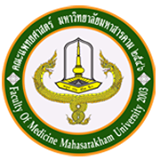 โรงพยาบาลสุทธาเวชคลินิกหู คอ จมูกคณะแพทยศาสตร์  มหาวิทยาลัยมหาสารคามชื่อ...................................................HN…………………………อายุ..............ปี  เพศ.................. หอผู้ป่วย.........................แพทย์เจ้าของไข้.................................................................* ระบุเหตุที่ผู้ป่วยมิอาจให้ความยินยอมได้ด้วยตนเอง(  ) อายุไม่เกินสิบแปดปีบริบูรณ์(  ) ผู้บกพร่องทางกาย-จิต ระบุ..........................................(  ) อื่น ๆ ระบุ.....................................................................บัตรประจำตัวผู้แสดงความยินยอมแทนผู้ป่วยชนิดของบัตร...........................................................................สังกัด...............................................เลขที่................................วันออกบัตร..............................................................................วันหมดอายุ.............................................................................สถานที่ออกบัตร......................................................................